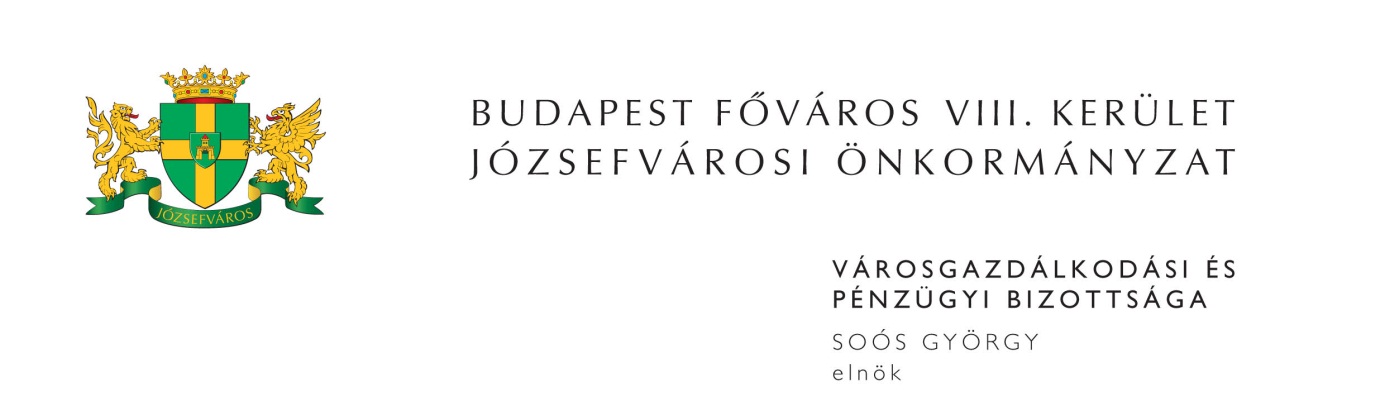 M E G H Í V ÓBudapest Józsefvárosi Önkormányzat Városgazdálkodási és Pénzügyi Bizottsága2017. évi 1. rendkívüli ülését2017. április 26-án (szerda) 1300 órárahívom össze.A Városgazdálkodási és Pénzügyi Bizottság ülését a Józsefvárosi Polgármesteri HivatalIII. 300-as termében (Budapest VIII. kerület, Baross u. 63-67.) tartja.Napirend1. Beszerzések(írásbeli előterjesztés)Javaslat az „Európa Belvárosa Program II. – Nyomdai szolgáltatás beszerzése” tárgyú beszerzési eljárás eredményének megállapításáraElőterjesztő: Annus Viktor - a Rév8 Zrt. vezérigazgatója2. Gazdálkodási Ügyosztály(írásbeli előterjesztés)Javaslat közterület-használati kérelmek elbírálásáraElőterjesztő: dr. Galambos Eszter - ügyosztályvezetőTulajdonosi hozzájárulás Budapest VIII. kerület, Diószegi Sámuel utca 38-40. szám alatti ingatlan villamosenergia ellátásáhozElőterjesztő: dr. Galambos Eszter - ügyosztályvezetőTulajdonosi hozzájárulás Budapest VIII. kerület, Gyulai Pál utcában 0,4 kV-os kábel hálózat részleges rekonstrukciójáhozElőterjesztő: dr. Galambos Eszter - ügyosztályvezetőJavaslat az IRINGBER Kft. gépjármű-elhelyezési kötelezettségének pénzbeli megváltással történő teljesítéséreElőterjesztő: dr. Galambos Eszter - ügyosztályvezetőJavaslat a Józsefváros Közösségeiért Nonprofit Zrt. 2016. évi éves jelentés elfogadásáraElőterjesztő: Kovács Barbara - a Józsefváros Közösségeiért Nonprofit Zrt. igazgatósági elnöke 3. Józsefvárosi Gazdálkodási Központ Zrt.(írásbeli előterjesztés)Javaslat a Budapest VIII. kerület, Somogyi Béla u. 24. szám alatti üres, önkormányzati tulajdonú, nem lakás céljára szolgáló helyiség bérbeadására érkezett bérbevételi kérelem elbírálásáraElőterjesztő: Bozsik István Péter - vagyongazdálkodási igazgatóŐszi Napsugár Idősgondozó Közhasznú Alapítvány bérbevételi kérelme a Budapest VIII. kerület, Vajda Péter utca 9. szám alatti üres, önkormányzati tulajdonú, nem lakás céljára szolgáló helyiség bérbeadása vonatkozásábanElőterjesztő: Bozsik István Péter - vagyongazdálkodási igazgatóJavaslat gépkocsi-beálló bérbeadásáraElőterjesztő: Bozsik István Péter - vagyongazdálkodási igazgató………………… adószámmal rendelkező magánszemély,                     magánszemély, valamint a Bodler Bt. bérbevételi kérelme a Budapest VIII. kerület, Német utca 21. szám alatti üres, önkormányzati tulajdonú, nem lakás céljára szolgáló helyiség bérbeadása vonatkozásábanElőterjesztő: Bozsik István Péter - vagyongazdálkodási igazgatóA MOZA Kft. bérlő székhely bejegyzésre vonatkozó kérelme a Budapest VIII. kerület, Gutenberg tér 2. szám alatti, önkormányzati tulajdonú, nem lakás céljára szolgáló helyiség vonatkozásábanElőterjesztő: Bozsik István Péter - vagyongazdálkodási igazgatóSUKIFOOD Kft. és az ARTISAN 2011 Kft. bérbevételi kérelme a Budapest VIII. kerület, Práter u. 59. szám alatti üres, önkormányzati tulajdonú, nem lakás céljára szolgáló helyiség bérbeadása vonatkozásábanElőterjesztő: Bozsik István Péter - vagyongazdálkodási igazgató…………………….. magánszemély bérbevételi kérelme a Budapest VIII. kerület, Vajdahunyad u. 23. szám alatti üres, önkormányzati tulajdonú garázs helyiségreElőterjesztő: Bozsik István Péter - vagyongazdálkodási igazgató………………… magánszemély bérbevételi kérelme a Budapest VIII. kerület, Bíró L. u. 30-32. szám alatti üres, önkormányzati tulajdonú, nem lakás céljára szolgáló helyiség vonatkozásábanElőterjesztő: Bozsik István Péter - vagyongazdálkodási igazgatóFényes Zoltánné bérlő és leánya Fényes Anna egyéni vállalkozó bérleti jog átruházásra vonatkozó közös kérelme a Budapest VIII. kerület, Népszínház u. 34. szám alatti önkormányzati tulajdonú, nem lakás célú helyiség tekintetébenElőterjesztő: Bozsik István Péter - vagyongazdálkodási igazgatóA Hungarian Intertourist Souvenir Kft. bérbeszámítási kérelme a Budapest VIII. kerület, Rozgonyi u. 2-6. szám alatti önkormányzati tulajdonú, nem lakás céljára szolgáló helyiség vonatkozásábanElőterjesztő: Bozsik István Péter - vagyongazdálkodási igazgató                                 bérbeszámítási kérelme a Budapest VIII. kerület, Baross u. 86. szám alatti önkormányzati tulajdonú, nem lakás céljára szolgáló helyiség vonatkozásábanElőterjesztő: Bozsik István Péter - vagyongazdálkodási igazgatóA Budapest VIII. kerület, József krt. 18. (Bacsó Béla utca felőli bejárat) szám alatti üres, önkormányzati tulajdonú, nem lakás céljára szolgáló helyiség bérbeadására érkezett három kérelem ügyeElőterjesztő: Bozsik István Péter - vagyongazdálkodási igazgatóBotos Zsuzsanna egyéni vállalkozó bérbeszámítási kérelme a Budapest VIII. kerület, Diószegi Sámuel u. 10/B. alatti önkormányzati tulajdonú, nem lakás céljára szolgáló helyiség vonatkozásábanElőterjesztő: Bozsik István Péter - vagyongazdálkodási igazgatóJavaslat az „LNR-E/2017. típusú” bérlakás pályázat eredményének megállapításáraElőterjesztő: Bozsik István Péter - vagyongazdálkodási igazgatóA Metallorg Bt. peren kívüli egyezségi ajánlata a Budapest VIII. kerület, Dankó u. 22. szám alatti helyiség tartozása vonatkozásábanElőterjesztő: Bozsik István Péter - vagyongazdálkodási igazgatóJavaslat kátyúkárral kapcsolatos kártérítési igény elbírálásáraElőterjesztő: Ács Péter - városüzemeltetési igazgatóJavaslat kátyúkárral kapcsolatos kártérítési igény elbírálásáraElőterjesztő: Ács Péter - városüzemeltetési igazgatóA Józsefvárosi Gazdálkodási Központ Zártkörűen Működő Részvénytársaság által 2016. évben a közszolgáltatási szerződés keretében elvégzett beruházások/felújítások elszámolása, térítés nélküli átadásaElőterjesztő: Láng Gáborné - gazdasági vezető4. Zárt ülés keretében tárgyalandó előterjesztések(írásbeli előterjesztés)Fellebbezés Délegyháza Község Önkormányzat polgármesterének 2600-2/2017. ügyiratszámú határozata ellen, néhai ………………………… köztemetési költség megtérítésének elutasítása ügyében (PÓTKÉZBESÍTÉS)Előterjesztő: dr. Kovács Gabriella - aljegyzőJavaslat az „Irodatechnikai berendezések bérlése, teljes körű karbantartása és az ezekhez kapcsolódó szoftver bérlése” tárgyú közbeszerzési eljárásban közbenső döntés meghozataláraElőterjesztő: dr. Balla Katalin - a Jegyzői Kabinet vezetőjeJavaslat a Városgazdálkodási és Pénzügyi Bizottság 276/2017. (IV.10.) számú határozatának módosításáraElőterjesztő: dr. Galambos Eszter - a Gazdálkodási Ügyosztály vezetőjeJavaslat a Budapest VIII. kerület,…………………………. szám alatti ingatlanra vonatkozó elővásárlási jogról való lemondásraElőterjesztő: dr. Galambos Eszter - a Gazdálkodási Ügyosztály vezetőjeJavaslat a Budapest VIII. kerület, …………..……………………… szám alatti lakás pályázaton kívüli minőségi lakáscseréjére és a forgalmi érték különbözet összegének csökkentéséreElőterjesztő: Bozsik István Péter - a Józsefvárosi Gazdálkodási Központ Zrt. vagyongazdálkodási igazgatójaJavaslat a Budapest VIII. kerület, ………………………………….. szám alatti lakás pályázaton kívüli minőségi lakáscseréjére és a forgalmi érték különbözet összegének csökkentéséreElőterjesztő: Bozsik István Péter - a Józsefvárosi Gazdálkodási Központ Zrt. vagyongazdálkodási igazgatójaJavaslat a Budapest VIII. kerület, …………………………..szám alatti lakás pályázaton kívüli minőségi lakáscseréjére és a forgalmi érték különbözet összegének csökkentéséreElőterjesztő: Bozsik István Péter - a Józsefvárosi Gazdálkodási Központ Zrt. vagyongazdálkodási igazgatójaJavaslat a Budapest VIII. kerület, …………………………………  szám alatti bérlemény csereszerződésének jóváhagyásáraElőterjesztő: Bozsik István Péter - a Józsefvárosi Gazdálkodási Központ Zrt. vagyongazdálkodási igazgatójaLakás elidegenítésével kapcsolatos vételár és eladási ajánlat jóváhagyása eseti döntés alapján – Budapest………………………………..Előterjesztő: Bozsik István Péter - a Józsefvárosi Gazdálkodási Központ Zrt. vagyongazdálkodási igazgatójaMegjelenésére feltétlenül számítok. Amennyiben az ülésen nem tud részt venni, kérem, azt írásban (levélben, elektronikus levélben) jelezni szíveskedjen Soós György bizottsági elnöknek legkésőbb 2017. április 26-án az ülés kezdetéig. Budapest, 2017. április 21.	Soós György s.k.	elnök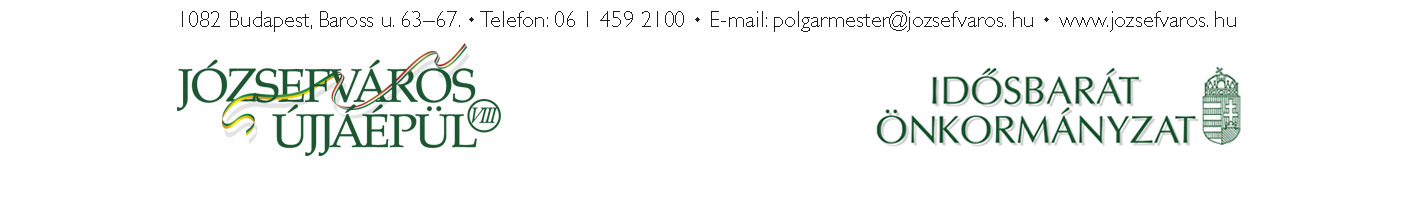 4